                                   PLANNING BOARD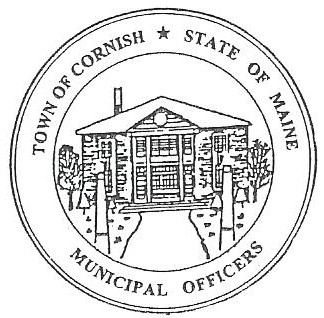                                                  17 Maple Street                                            Cornish, Maine 04020Telephone: 207.625.4324     Fax: 207.625.4416     E-mail: planningboard@cornishme.comMonday, August 7, 2023BUSINESS MEETING MINUTES630PMCall to OrderChairperson - Les MacMaster called the meeting to order at 6:30 p.m. Present: Chair – Les MacMaster, Vice Chair- Eve Bergstrom, Secretary - M. Angel Eastman, Adam Craig, Bob Plourde, (Associates) - Nancy Perkins and Ryan Lane. Absent:  NoneGuest: Joe Perry, Devon Libby11.   Adjustments/Additions to the Agenda: 111. Communication Received/Sent:              A. State of Maine Dept. of Economic and Community Development.                    1. Town Deputy Clerk (Monique Guptill) will fill out the paperwork to get on the list for                          Funding.1V. Review of Minutes: Approved minutes from 07-10-23V.  Old Business: 	 1. Devon Libby- Ref. R02-010C- Wadsworth Lane.                     a. Most everything done that is required by The Planning Board.                     b. Water testing must be done yearly because of the location of the water runoff.                     c. Workshop meeting August 21, 2023.            2. Joe Perry-( ref -R01-002) – proposed campground.                     a. Handed out the updated layout.                     b. Joe Perry had an idea for a sign that will hopefully slow the traffic down on route 25                          approaching the campground.                      c. Start with DOT first to see if they will put up signs.                     d. Site walk review. Thursday August 24, 2023, at 530 PM.                    V1. New Business V11. Miscellaneous:  V111. Public Comment:1X.   Agenda Items for Next Meeting:  Workshop – Monday, August 21, 2023 @ 6:30 PM    X.   Adjournment:  7:05 P.M.Respectfully Submitted, 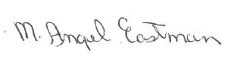 M. Angel EastmanCPB SecretaryApproved at the September 11, 2023, business meeting. 	